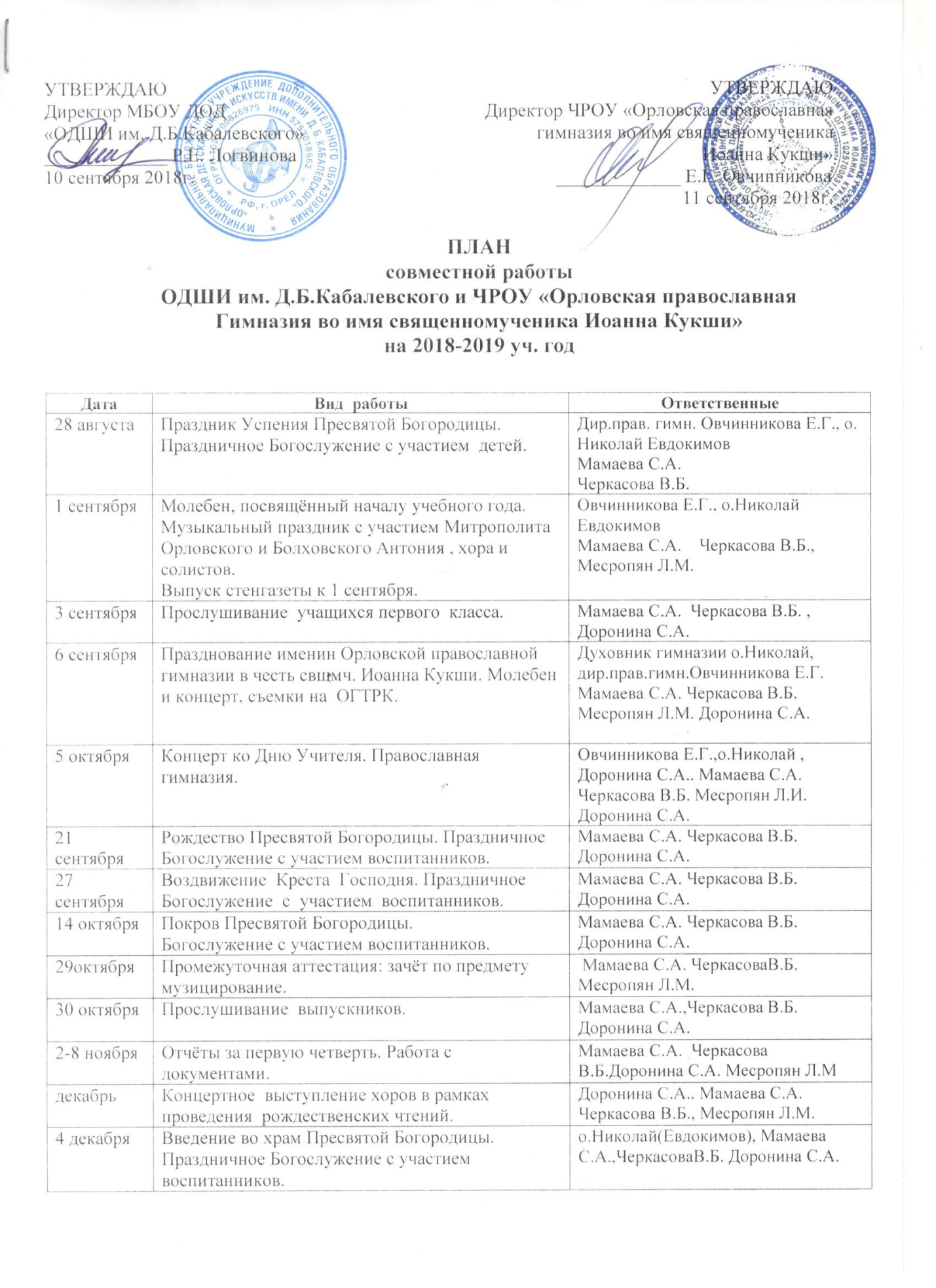 16 декабряКонтрольный урок у первоклассников.Мамаева С.А. Черкасова В.Б. Доронина С.А. Месропян Л.М.17-20 декабряПромежуточная аттестация: академический концерт учащихся 2-6 классов. Прослушивание выпускников. Мамаева С.А. ,Черкасова В.Б., Месропян Л.М.,Доронина С.А..       Лушней Б.М.      7 январяРождество Христово. Праздничное Богослужение. Стенгазета к Празднику Рождества Христова. Приложение «Послушник».О.Николай, дир.прав.гимн.Овчинникова Е.Г., Мамаева С.А.,Черкасова В.Б. Сошнева Л.Н. Доронина С.А.19 январяКрещение Господне. Участие воспитанников в праздничном Богослужении.Мамаева С.А. Черкасова В.Б.14-20 мартаПервая неделя Великого Поста. Великий покаянный канон преподобного Андрея Критского. 
Участие воспитанников в великопостном Богослужении.  Мамаева С.А. Черкасова В.Б. Доронина С.А.18-23 мартаПромежуточная аттестация: технический зачёт. Мамаева С.А. , Черкасова В.Б.,Месропян Л.М. Доронина С.А.24- 31мартаОбластной  конкурс солистов и вокальных ансамблей. Участие в конкурсе.Доронина С.А.. Мамаева С.А. Черкасова В.Б., Месропян Л.М.7 апреляБлаговещение  Пресвятой  Богородицы. Праздничное  Богослужение с участием  детей.Мамаева С.А. Черкасова В.Б., Месропян Л.М. Доронина С.А.1 маяСветлое Христово Воскресение(ПАСХА). Ночное Богослужение с участием детей. Выпуск стенгазеты.о.Николай(Евдокимов), ,Мамаева С.А.,Черкасова В.Б., Сошнева Л.Н.Доронина С.А.7 маяПасхальный фестиваль-конкурс среди хоров православных храмов города и области.о.Николай(Евдокимов),Доронина С.А.. Мамаева С.А. Черкасова В.Б. Месропян Л.М. Доронина С.А.   6 маяПравославный  фестиваль-конкурс памяти Георгия- Победоносца. Участие старшего и младшего хоров.Доронина С.А..,Мамаева С.А., Черкасова В.Б., Месропян Л.М.Доронина С.А.5- маяДень  Победы. Праздничный  концерт.о.Николай(Евдокимов), директор  гимназии ОвчинниковаЕ.Г., Мамаева С.А. Доронина С.А. Черкасова В.Б , Месропян Л.М. 18-24 маяИтоговая аттестация: выпускные экзамены по хору, сольфеджио,фортепиано,музлитературе.Мамаева С.А. Черкасова В.Б., Месропян Л.М., Зав.сек.ф-но Романова А.Г.25-28 маяПромежуточная аттестация: академический концерт учащихся 2-6 классов. Мамаева С.А. Доронина С.А. Черкасова В.Б.,Месропян Л.М25мая- Праздник, посвящённый окончанию учебного года. - Концертное выступление учащихся, хора, солистов. 
- Выпуск приложения к стенгазете «Послушник».Овчинникова Е.Г.,   Логвинова Р.Е.,      Двизова Т.А. Мамаева С.А    Черкасова В.Б.  Доронина С.А., Месропян Л.М.